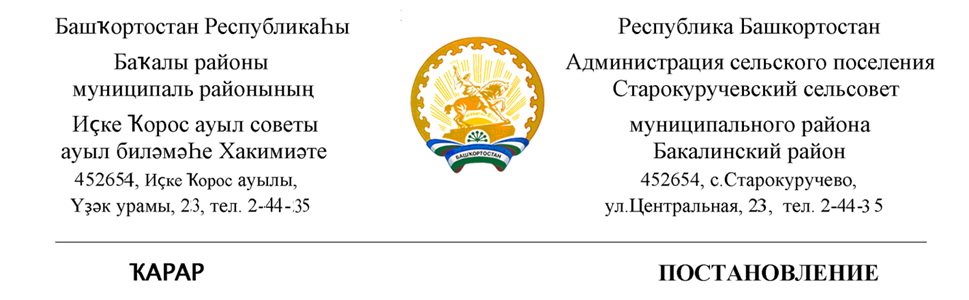 14 декабрь 2021 й.                            № 115                     14 декабря 2021 гОб утверждении   Плана работы                                                                             администрации сельского поселения Старокуручевский сельсовет муниципального района Бакалинский район Республики Башкортостан на 2022 год.В  соответствии с Федеральным Законом Российской Федерации от 06.10.2003г. №131-ФЗ «Об общих принципах организации местного самоуправления в Российской Федерации», Уставом сельского поселения Старокуручевский сельсовет муниципального района Бакалинский район Республики Башкортостан.ПОСТАНОВЛЯЮ:1.Утвердить План работы администрации сельского поселения Старокуручевский сельсовет муниципального района Бакалинский район Республики Башкортостан на 2022 год( Приложение № 1)2.Контроль за исполнением данного постановления оставляю за собой.Глава сельского поселенияСтарокуручевскимй сельсовет                                       И.М.МаннаповПриложение № 1 к постановлению администрации сельского поселенияСтарокуручевский сельсовет № 115 от 14.12.2021 г.ПЛАНработы администрации сельского поселения Старокуручевский сельсовет на  2022 год№ п/пНаименование мероприятийСроки проведенияОтветственный1. Организационно-массовая работа1. Организационно-массовая работа1. Организационно-массовая работа1. Организационно-массовая работа1.1Подготовка муниципальных правовых актов сельского поселения Старокуручевский сельсоветв течение годаСпециалисты администрации СП1.2Взаимодействие с администрацией района, иными организациями и учреждениямисогласно плана администрации районаСпециалисты администрации СП1.3Прием граждан по личным вопросам,организация работы с предложениями, обращениями, жалобами граждансогласно регламента работыГлава Маннапов И.М.Управ.делами Гилаева Э.С.1.4Организация и проведение сельских сходов граждан.в течение года по плануГлава Маннапов И.М.Управ.делами Гилаева Э.С.Специалисты СП 1.5Проведение заседаний Совета сельского поселенияне менее 1 раза в 2 месяцаПредседатель совета1.6Предоставление муниципальными служащими сведений о доходах, об имуществе и обязательствах имущественного характера.             мартГлава СП, муниципальные служащие1.7Проведение работы по противодействию коррупциипостоянноГлава Маннапов И.М.Управ.делами Гилаева Э.С.Специалиста СП1.8 антинаркотическое заседание, пропагандистская деятельность, направленная на профилактику наркомании, пропаганду здорового  образа жизни.2 раза в годГлава Маннапов И.М.Управ.делами Гилаева Э.С.Специалиста СП1.9Планерки с работниками администрации1 раз в  неделюпонедельникГлава сп.1.10Заключение договоров с организациями для выполнения функций органов местного самоуправленияДекабрь январь,февраль,(по очистке снега)по мере необходимостиГлава сп1.12Об осуществлении муниципального контроля на территории поселения.по мере необходимостиГлава Маннапов И.М.Управ.делами Гилаева Э.С.1.13Выездная работа работников администрации сельского поселения еженедельноСпециалисты администрации СП1.14Проведение сплошного обхода хозяйств и опроса членов хозяйств, в соответствии с похозяйственными книгамиСверка сведений ЛПХ с данными похозяйственного учета путем подворового обходав течение годана 01.01.20 и 01.07.20Глава Маннапов И.М.Управ.делами Гилаева Э.С.Специалиста СП1.15О внесении изменений и дополнений в Устав сельского поселения Старокуручевский сельсоветпо мере необходимостиГлава Маннапов И.М.Управ.делами Гилаева Э.С.1.16О разработке и утверждении муниципальных программ на 2022 год.по мере необходимостиГлава Маннапов И.М.Управ.делами Гилаева Э.С1.17Осуществление работы по наполнению сайта администрации сельского поселения информационными ресурсами.постоянноУправ.делами СП 1.18Проведение разъяснительной работы с жителями по выявлению и предупреждению терроризма и экстремизмапостоянноГлава Маннапов И.М.Управ.делами Гилаева Э.С.Специалиста СП1.19Рейды в неблагополучные семьи с детьмив течение годаГлава Маннапов И.М.Управ.делами Гилаева Э.С.Специалиста СП1.20Рейды по обследованию условий жизни ветеранов труда, одиноких престарелых гражданежеквартальноГлава Маннапов И.М.Управ.делами Гилаева Э.С.Специалиста СПИнструктор ГПП ГО РБ Кашапов Р.Я.1.21Проведение отчетно-выборных собраний старост в населенных пунктахмай-август Глава Маннапов И.М1.22Организация летнего отдыха детей, занятости подростков и молодежи в летний период.май-августСпециалист по делам молодежиМОБУ СОШ с.СтарокуручевоСДК СК2. Бюджетно-финансовая работа2. Бюджетно-финансовая работа2. Бюджетно-финансовая работа2. Бюджетно-финансовая работа2.1Внесение изменений в бюджет сельского поселения Старокуручевский сельсовет  на 2022 год.январь-декабрьГлава Маннапов И.М.Управ.делами Гилаева Э.С.Специалиста СП2.2Об утверждении отчета об исполнении бюджета сельского поселения Старокуручевский сельсовет за 2021 годмартГлава Маннапов И.М.Управ.делами Гилаева Э.С.Специалиста СП2.3Вести работу с налогоплательщиками по уплате налогов в срокпостоянноКомиссия по налогам и сборамСадыкова Л.М.Специалисты СП2.4Анализировать состояние и возможность увеличения доходной части бюджета поселенияпостоянноСпециалисты администрации СП2.5Продолжить работу по недоимке налоговпостоянноСпециалисты администрации СП2.6 Организация  и проведение закупок согласно плана -графика  закупокМКУ «Централизованная бухгалтерия»2.7Исполнение плана приватизации имуществаВ течение годаСпециалист -землеустрительСадыкова Л.М.3. Планирование работ по благоустройству, ремонту3. Планирование работ по благоустройству, ремонту3. Планирование работ по благоустройству, ремонту3. Планирование работ по благоустройству, ремонту3.1Продолжить работы по освещению населенных пунктов, приобретение светильниковв течение годаГлава, старосты3.2Уборка территорий кладбищмай-июньсент-ноябрьГлава сп,ответственные по зонам3.4Контроль за расчисткой  дорог от снегаГлава, старосты3.5Организация работы по обкосу сорной  травы на территории поселенияв летний периодСобственники з/у, старостыРаботники администрации СП ,СДК,СК3.7Оборудование контейнерных площадок Глава СП3.8Проведение рейдов по применению мер административной ответственности к лицам, осуществляющим несанкционированное размещение ТБО и др.материаловв течение годаГлава СП3.9Организация работы по текущему ремонту дорог в населенных пунктах поселения.С.Килькабызово ул.МираС.Старокуручево – ул.Заовражная,ШкольнаяД.Балчиклы-  ул.Центральная дорога  вблизи сельского клубаС.Камаево- ул.Мирав течение годаГлава сп3.10.Ремонт кровли СДК с.Старокуручево( в рамках программы «Реальные дела»)Глава СП3.12.Установка памятника погибшим воинам в годы Великой Отечественной войны 1941-1945г.г. в с.Новокуручево(в рамках программы ППМИ -2022)Глава СП3.13.Ремонт центральной водопроводной сети  (замена насосов, устранение перебоев воды)В течение годаГлава СП3.14.Уборка старых тополей на территориии сельского поселенияГлава СПСобственники земельных участков3.15 Установка дополнительных светильников уличного освещенияВ течение годаГлава СП4. Мероприятия по обеспечению первичных мер пожарной безопасности4. Мероприятия по обеспечению первичных мер пожарной безопасности4. Мероприятия по обеспечению первичных мер пожарной безопасности4. Мероприятия по обеспечению первичных мер пожарной безопасности4.1Опашка населённых пунктов в противопожарных целяхмайГлава сп4.2Продолжить работу с населением:- об обязательном наличии в хозяйстве первичных средств пожарной безопасности;- подворный обход жилого сектора (распространение памяток о печном отоплении);- подворный обход (проверка состояния печей в жилых домах, проверка чердачных помещений);- обучение населения действиям при возникновении пожара, чрезвычайных ситуаций природного и техногенного характера (листовки, памятки)постоянноянварь-февральфевральмайГлава Маннапов И.М.Управ.делами Гилаева Э.С.Специалиста СПИнструктор ГПП ГО РБ Кашапов Р.Я.4.3О мерах по ликвидации и предупреждению лесных пожаров на территории поселенияМай- июньГлава СП4.4.Приобретение дополнительного пожарного инвентаря.Ремонт автомобиля Уралв течение годаГлава СП4.5.Произвести обучение по охране труда главы и ДНД в течение годаГлава СП4.7.Проведение инструктажей по пожарной безопасности с работниками администрации, ведение журнала в течение годаГлава СП5. Организация контроля исполнения5. Организация контроля исполнения5. Организация контроля исполнения5. Организация контроля исполнения5.1Вести учет входящей и исходящей корреспонденциипостоянноУпра.делами СП5.2Прием жалоб, предложений, заявлений граждан, ответы на них в установленные законом срокипо мере поступленияГлава Маннапов И.М.Управ.делами Гилаева Э.С.Специалисты СП5.3Подготовка постановлений, распоряжений, контроль за исполнениемпостоянноГлава Маннапов И.М.Управ.делами Гилаева Э.С.Специалисты СП5.4Заключение договоров с организациямипо мере необходимости                Глава СП5.5Подготовка и сдача отчетов, сведений:- военкомат;- УФМС;- статистика;- налоговая;- администрация района;- пенсионный фонд- прокуратура-МВД-ЦЗНежемесячноеженедельнов установленные срокиСпециалисты администрации6. Мероприятия по формированию архивных фондов6. Мероприятия по формированию архивных фондов6. Мероприятия по формированию архивных фондов6. Мероприятия по формированию архивных фондов6.1Составить номенклатуру дел, предоставить на согласование и утверждение.По согласованиюГлава СПУправ.делами СП6.2Составить описи дел постоянного срока хранения и по личному составу.1 кварталУправ.делами СП6.3Сдать дела постоянного срока хранения в архив за 2017-20191 кварталУправ.делами СП6.4Произвести проверку состояния дел по личному составу.Январь 2022 годаУправ.делами СП7. Мероприятия7. Мероприятия7. Мероприятия7. Мероприятия7.1О подготовке к празднованию Дня Победы.Открытие памятника погибшим воинам в годы Великой Отечественной войны 1941-1945г.г. в д.Балчиклы(в рамках программы ППМИ -2021)апрельГлава СП7.2О состоянии медицинского обслуживания ветеранов на территории поселенияиюньГлава СП7.5О подготовке к Дню пожилых людейсентябрьГлава СП7.6Участие в районных мероприятияхв течение годаГлава СП8. Совет ветеранов и Женсовет8. Совет ветеранов и Женсовет8. Совет ветеранов и ЖенсоветО плане работе Совета ветеранов и Женсовета  на 2022 год и итогах работы в 2021 году.январьПредседатели Совета ВетерановПредседатели Совета ВетерановО социально-бытовых условиях жизни ветеранов на территории поселения. Рейды в семьи ветеранов.в течение годаО состоянии медицинского обслуживания ветеранов на территории поселенияиюнь